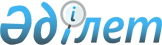 "2017-2019 жылдарға арналған аудандық бюджет туралы" Жамбыл аудандық мәслихатының 2016 жылғы 23 желтоқсандағы № 7-2 шешіміне өзгерістер енгізу туралыЖамбыл облысы Жамбыл аудандық мәслихатының 2017 жылғы 16 тамыздағы № 16-2 шешімі. Жамбыл облысы Әділет департаментінің 2017 жылғы 22 тамыздағы № 3507 болып тіркелді
      РҚАО-ның ескертпесі.

      Құжаттың мәтінінде түпқұсқаның пунктуациясы мен орфографиясы сақталған.
      Қазақстан Республикасының 2008 жылғы 4 желтоқсандағы Бюджет кодексінің 109-бабына және "Қазақстан Республикасындағы жергілікті мемлекеттік басқару және өзін-өзі басқару туралы" Қазақстан Республикасының 2001 жылғы 23 қаңтардағы Заңының 6-бабына және "2017-2019 жылдарға арналған облыстық бюджет туралы" Жамбыл облыстық мәслихатының 2016 жылғы 09 желтоқсандағы № 7-3 шешіміне өзгерістер енгізу туралы Жамбыл облыстық мәслихатының 2017 жылғы 03 тамыздағы № 13-5 шешімі негізінде (нормативтік құқықтық актілерді мемлекеттік тіркеу Тізілімінде № 3499 болып тіркелген) сәйкес аудандық мәслихат ШЕШІМ ҚАБЫЛДАДЫ:
      1. "2017-2019 жылдарға арналған аудандық бюджет туралы" Жамбыл аудандық мәслихатының 2016 жылғы 23 желтоқсандағы № 7-2 шешіміне (нормативтік құқықтық актілерді мемлекеттік тіркеу Тізілімінде № 3266 болып тіркелген, 2017 жылғы 6 және 11 қаңтардағы № 1-2 және 3-4 "Шұғыла-Радуга" газетінде жарияланған) келесі өзгерістер енгізілсін:
      1 тармақта:
      1) тармақшада:
      "9 874 494" сандары "9 896 486" сандарымен ауыстырылсын;
      "1 486 215" сандары "1 499 215" сандарымен ауыстырылсын;
      "8 321 494" сандары "8 330 486" сандарымен ауыстырылсын;
      2) тармақшада:
      "10 060 975" сандары "10 082 967" сандарымен ауыстырылсын;
      5 тармақта:
      "26 318" сандары "26 818" сандарымен ауыстырылсын;
      Аталған шешімнің 1, 7 қосымшалары осы шешімнің 1 және 2 қосымшаларына сәйкес жаңа редакцияда мазмұндалсын.
      2. Осы шешімнің орындалуына бақылау және интернет-ресурстарында жариялауды аудандық мәслихаттың аумақтық әлеуметтік-экономикалық дамуы, бюджет және жергілікті салықтар мәселелері жөніндегі тұрақты комиссиясына жүктелсін.
      3. Осы шешім әділет органдарында мемлекеттік тіркеуден өткен күннен бастап күшіне енеді және 2017 жылдың 1 қаңтарынан бастап қолданылады. 2017 жылға арналған Жамбыл ауданының бюджеті Ауылдық округтердің 2017 жылға арналған бюджеттік бағдарламалары
					© 2012. Қазақстан Республикасы Әділет министрлігінің «Қазақстан Республикасының Заңнама және құқықтық ақпарат институты» ШЖҚ РМК
				
      Жамбыл аудандық мәслихат 

Жамбыл аудандық

      сессиясының төрағасы: 

мәслихат хатшысы:

      Р. Аширов 

Р. Бегалиев
Жамбыл аудандық мәслихатының
2017 жылғы 16 тамыздағы
№ 16-2 шешіміне 1 қосымшаЖамбыл аудандық мәслихатының
2016 жылғы "23" желтоқсандағы
№ 7-2 шешіміне 1 қосымша
АТАУЫ
АТАУЫ
АТАУЫ
АТАУЫ
Сомасы, мың теңге
Санаты 
Санаты 
Санаты 
Санаты 
Сомасы, мың теңге
Сыныбы
Сыныбы
Сыныбы
Сомасы, мың теңге
 Ішкі сыныбы
 Ішкі сыныбы
Сомасы, мың теңге
1. КІРІСТЕР
9896486
1
САЛЫҚТЫҚ ТҮСІМДЕР
1499215
01
Табыс салығы
349741
2
Жеке табыс салығы
349741
03
Әлеуметтік салық
291350
1
Әлеуметтік салық
291350
04
Меншікке салынатын салықтар
730518
1
Мүлікке салынатын салықтар
649418
3
Жер салығы
3800
4
Көлік құралдарына салынатын салық
73000
5
Бірыңғай жер салығы
4300
05
Тауарларға, жұмыстарға және қызметтерге салынатын ішкі салықтар
117306
2
Акциздер
97906
3
Табиғи және басқа да ресурстарды пайдаланғаны үшін түсетін түсімдер
2900
4
Кәсіпкерлік және кәсіби қызметті жүргізгені үшін алынатын алымдар
16500
08
Заңдық мәндi iс-әрекеттердi жасағаны және (немесе) оған уәкiлеттiгi бар мемлекеттiк органдар немесе лауазымды адамдар құжаттар бергенi үшiн алынатын мiндеттi төлемдер
10300
1
Мемлекеттік баж
10300
2
САЛЫҚТЫҚ ЕМЕС ТҮСІМДЕР
6785
01
Мемлекеттік меншіктен түсетін кірістер
2935
5
Мемлекет меншігіндегі мүлікті жалға беруден түсетін кірістер
2935
06
Өзге де салықтық емес түсімдер
3850
1
Өзге де салықтық емес түсімдер 
3850
3
НЕГІЗГІ КАПИТАЛДЫ САТУДАН ТҮСЕТІН ТҮСІМДЕР 
60000
03
Жерді және материалдық емес активтерді сату
60000
1
Жерді сату
45000
2
Материалдық емес активтерді сату
15000
4
ТРАНСФЕРТТЕРДІҢ ТҮСІМДЕРІ
8330486
02
Мемлекеттік басқарудың жоғары тұрған органдарынан түсетін трансферттер
8330486
2
Облыстық бюджеттен түсетін трансферттер
8330486
Функционалдық топ
Функционалдық топ
Функционалдық топ
Функционалдық топ
2017 жыл, сомасы мың теңге 
Бюджеттік бағдарламалардың әкiмшiсi
Бюджеттік бағдарламалардың әкiмшiсi
Бюджеттік бағдарламалардың әкiмшiсi
2017 жыл, сомасы мың теңге 
Бағдарлама
Бағдарлама
2017 жыл, сомасы мың теңге 
Атауы
2017 жыл, сомасы мың теңге 
2. Шығыстар
10082967
01
Жалпы сипаттағы мемлекеттiк қызметтер 
684772
112
Аудан (облыстық маңызы бар қала) мәслихатының аппараты
19206
001
Аудан (облыстық маңызы бар қала) мәслихатының қызметін қамтамасыз ету жөніндегі қызметтер
18991
003
Мемлекеттік органның күрделі шығыстары
215
122
Аудан (облыстық маңызы бар қала) әкімінің аппараты
120868
001
Аудан (облыстық маңызы бар қала) әкімінің қызметін қамтамасыз ету жөніндегі қызметтер
118194
003
Мемлекеттік органның күрделі шығыстары
2674
123
Қаладағы аудан, аудандық маңызы бар қала, кент, ауыл, ауылдық округ әкімінің аппараты 
430674
001
Қаладағы аудан, аудандық маңызы бар қаланың, кент, ауыл, ауылдық округ әкімінің қызметін қамтамасыз ету жөніндегі қызметтер
405191
022
Мемлекеттік органның күрделі шығыстары
25483
452
Ауданның (облыстық маңызы бар қаланың) қаржы бөлімі
22893
001
Ауданның (облыстық маңызы бар қаланың) бюджетін орындау және коммуналдық меншігін басқару саласындағы мемлекеттік саясатты іске асыру жөніндегі қызметтер
20256
003
Салық салу мақсатында мүлікті бағалауды жүргізу
1600
010
Жекешелендіру, коммуналдық меншікті басқару, жекешелендіруден кейінгі қызмет және осыған байланысты дауларды реттеу
700
018
Мемлекеттік органның күрделі шығыстары
337
453
Ауданның (облыстық маңызы бар қаланың) экономика және бюджеттік жоспарлау бөлімі
18186
001
Экономикалық саясатты, мемлекеттік жоспарлау жүйесін қалыптастыру және дамыту саласындағы мемлекеттік саясатты іске асыру жөніндегі қызметтер
17430
004
Мемлекеттік органның күрделі шығыстары
756
458
Ауданның (облыстық маңызы бар қаланың) тұрғын үй-коммуналдық шаруашылығы, жолаушылар көлігі және автомобиль жолдары бөлімі
62479
001
Жергілікті деңгейде тұрғын үй-коммуналдық шаруашылығы, жолаушылар көлігі және автомобиль жолдары саласындағы мемлекеттік саясатты іске асыру жөніндегі қызметтер
28477
013
Мемлекеттік органның күрделі шығыстары
337
067
Ведомстволық бағыныстағы мемлекеттік мекемелерінің және ұйымдарының күрделі шығыстары
33665
494
Ауданның (облыстық маңызы бар қаланың) кәсіпкерлік және өнеркәсіп бөлімі
10466
001
Жергілікті деңгейде кәсіпкерлікті және өнеркәсіпті дамыту саласындағы мемлекеттік саясатты іске асыру жөніндегі қызметтер
9923
003
Мемлекеттік органның күрделі шығыстары
543
02
Қорғаныс
71843
122
Аудан (облыстық маңызы бар қала) әкімінің аппараты
71843
005
Жалпыға бірдей әскери міндетті атқару шеңберіндегі іс-шаралар
5036
006
Аудан (облыстық маңызы бар қала) ауқымындағы төтенше жағдайлардың алдын алу және оларды жою
66807
03
Қоғамдық тәртіп, қауіпсіздік, құқықтық, сот, қылмыстық-атқару қызметі
3500
458
Ауданның (облыстық маңызы бар қаланың) тұрғын үй-коммуналдық шаруашылығы, жолаушылар көлігі және автомобиль жолдары бөлімі
3500
021
Елдi мекендерде жол қозғалысы қауiпсiздiгін қамтамасыз ету
3500
04
Бiлiм беру
5770423
464
Ауданның (облыстық маңызы бар қаланың) білім бөлімі
289278
009
Мектепке дейінгі тәрбие мен оқыту ұйымдарының қызметін қамтамасыз ету
289278
464
Ауданның (облыстық маңызы бар қаланың) білім бөлімі
633607
040
Мектепке дейінгі білім беру ұйымдарында мемлекеттік білім беру тапсырысын іске асыруға
633607
123
Қаладағы аудан, аудандық маңызы бар қала, кент, ауыл, ауылдық округ әкімінің аппараты 
21692
005
Ауылдық жерлерде балаларды мектепке дейін тегін алып баруды және кері алып келуді ұйымдастыру
21692
464
Ауданның (облыстық маңызы бар қаланың) білім бөлімі
4363696
003
Жалпы білім беру
4277345
006
Балаларға қосымша білім беру 
86351
465
Ауданның (облыстық маңызы бар қаланың) дене шынықтыру және спорт бөлімі
113344
017
Балалар мен жасөспірімдерге спорт бойынша қосымша білім беру
113344
464
Ауданның (облыстық маңызы бар қаланың) білім бөлімі
325455
001
Жергілікті деңгейде білім беру саласындағы мемлекеттік саясатты іске асыру жөніндегі қызметтер
28296
005
Ауданның (облыстық маңызы бар қаланың) мемлекеттiк бiлiм беру мекемелер үшiн оқулықтар мен оқу-әдiстемелiк кешендерді сатып алу және жеткiзу
149958
012
Мемлекеттік органның күрделі шығыстары
657
015
Жетім баланы (жетім балаларды) және ата-аналарының қамқорынсыз қалған баланы (балаларды) күтіп-ұстауға қамқоршыларға (қорғаншыларға) ай сайынға ақшалай қаражат төлемі
24033
029
Балалар мен жасөспірімдердің психикалық денсаулығын зерттеу және халыққа психологиялық-медициналық-педагогикалық консультациялық көмек көрсету
25482
067
Ведомстволық бағыныстағы мемлекеттік мекемелерінің және ұйымдарының күрделі шығыстары
97029
466
Ауданның (облыстық маңызы бар қаланың ) сәулет, қала құрылысы және құрылыс бөлімі
23351
021
Бастауыш, негізгі орта және жалпы орта білім беру объектілерін салу және реконструкциялау
18441
037
Мектепке дейiнгi тәрбие және оқыту объектілерін салу және реконструкциялау
4910
06
Әлеуметтiк көмек және әлеуметтiк қамсыздандыру
684931
464
Ауданның (облыстық маңызы бар қаланың) білім бөлімі
29764
030
Патронат тәрбиешілерге берілген баланы (балаларды) асырап бағу
24193
031
Жетім балаларды және ата-аналарының қамқорынсыз қалған, отбасылық үлгідегі балалар үйлері мен асыраушы отбасыларындағы балаларды мемлекеттік қолдау
5571
451
Ауданның (облыстық маңызы бар қаланың) жұмыспен қамту және әлеуметтік бағдарламалар бөлімі
542636
002
Жұмыспен қамту бағдарламасы
199871
004
Ауылдық жерлерде тұратын денсаулық сақтау, білім беру, әлеуметтік қамтамасыз ету, мәдениет, спорт және ветеринар мамандарына отын сатып алуға Қазақстан Республикасының заңнамасына сәйкес әлеуметтік көмек көрсету
11803
005
Мемлекеттік атаулы әлеуметтік көмек 
4200
006
Тұрғын үйге көмек көрсету
7498
007
Жергілікті өкілетті органдардың шешімі бойынша мұқтаж азаматтардың жекелеген топтарына әлеуметтік көмек
19803
010
Үйден тәрбиеленіп оқытылатын мүгедек балаларды материалдық қамтамасыз ету
5243
014
Мұқтаж азаматтарға үйде әлеуметтік көмек көрсету
24897
016
18 жасқа дейінгі балаларға мемлекеттік жәрдемақылар
180000
017
Мүгедектерді оңалту жеке бағдарламасына сәйкес, мұқтаж мүгедектерді міндетті гигиеналық құралдармен және ымдау тілі мамандарының қызмет көрсетуін, жеке көмекшілермен қамтамасыз ету
55601
023
Жұмыспен қамту орталықтарының қызметін қамтамасыз ету
33720
451
Ауданның (облыстық маңызы бар қаланың) жұмыспен қамту және әлеуметтік бағдарламалар бөлімі
112531
001
Жергілікті деңгейде халық үшін әлеуметтік бағдарламаларды жұмыспен қамтуды қамтамасыз етуді іске асыру саласындағы мемлекеттік саясатты іске асыру жөніндегі қызметтер 
34413
011
Жәрдемақыларды және басқа да әлеуметтік төлемдерді есептеу, төлеу мен жеткізу бойынша қызметтерге ақы төлеу
1657
021
Мемлекеттік органның күрделі шығыстары
672
050
Қазақстан Республикасында мүгедектердің құқықтарын қамтамасыз ету және өмір сүру сапасын жақсарту жөніндегі 2012 - 2018 жылдарға арналған іс-шаралар жоспарын іске асыру 
10474
067
Ведомстволық бағыныстағы мемлекеттік мекемелерінің және ұйымдарының күрделі шығыстары
935
025
Өрлеу жобасы бойынша келісілген қаржылай көмекті енгізу
64380
07
Тұрғын үй-коммуналдық шаруашылық
1626246
458
Ауданның (облыстық маңызы бар қаланың) тұрғын үй-коммуналдық шаруашылығы, жолаушылар көлігі және автомобиль жолдары бөлімі
17616
003
Мемлекеттік тұрғын үй қорының сақталуын ұйымдастыру
7666
005
Авариялық және ескі тұрғын үйлерді бұзу
9950
463
Ауданның (облыстық маңызы бар қаланың) жер қатынастары бөлімі
38613
016
Мемлекет мұқтажы үшін жер учаскелерін алу
38613
464
Ауданның (облыстық маңызы бар қаланың) білім бөлімі
155095
026
Нәтижелі жұмыспен қамтуды және жаппай кәсіпкерлікті дамыту бағдарламасы шеңберінде қалалардың және ауылдық елді мекендердің объектілерін жөндеу
155095
466
Ауданның (облыстық маңызы бар қаланың ) сәулет, қала құрылысы және құрылыс бөлімі
690100
003
Коммуналдық тұрғын үй қорының тұрғын үйін жобалау және (немесе) салу, реконструкциялау 
166091
004
Инженерлік-коммуникациялық инфрақұрылымды жобалау, дамыту және (немесе) жайластыру
501866
005
Коммуналдық шаруашылығын дамыту
22143
123
Қаладағы аудан, аудандық маңызы бар қала, кент, ауыл, ауылдық округ әкімінің аппараты 
103035
014
Елді мекендерді сумен жабдықтауды ұйымдастыру
103035
466
Ауданның (облыстық маңызы бар қаланың ) сәулет, қала құрылысы және құрылыс бөлімі
502790
058
Елді мекендердегі сумен жабдықтау және су бұру жүйелерін дамыту
502790
123
Қаладағы аудан, аудандық маңызы бар қала, кент, ауыл, ауылдық округ әкімінің аппараты 
4368
009
Елді мекендердің санитариясын қамтамасыз ету
1288
011
Елді мекендерді абаттандыру мен көгалдандыру
3080
458
Ауданның (облыстық маңызы бар қаланың) тұрғын үй-коммуналдық шаруашылығы, жолаушылар көлігі және автомобиль жолдары бөлімі
114629
015
Елді мекендердегі көшелерді жарықтандыру
64961
016
Елдi мекендердiң санитариясын қамтамасыз ету
18899
018
Елдi мекендердi абаттандыру және көгалдандыру
30769
08
Мәдениет, спорт, туризм және ақпараттық кеңістiк
411552
455
Ауданның (облыстық маңызы бар қаланың) мәдениет және тілдерді дамыту бөлімі
154790
003
Мәдени-демалыс жұмысын қолдау
154790
466
Ауданның (облыстық маңызы бар қаланың ) сәулет, қала құрылысы және құрылыс бөлімі
17630
011
Мәдениет объектілерін дамыту
17630
465
Ауданның (облыстық маңызы бар қаланың) дене шынықтыру және спорт бөлімі
34504
001
Жергілікті деңгейде дене шынықтыру және спорт саласындағы мемлекеттік саясатты іске асыру жөніндегі қызметтер
25144
004
Мемлекеттік органның күрделі шығыстары
515
005
Ұлттық және бұқаралық спорт түрлерін дамыту
2210
006
Аудандық (облыстық маңызы бар қалалық) деңгейде спорттық жарыстар өткiзу
2500
007
Әртүрлi спорт түрлерi бойынша аудан (облыстық маңызы бар қала) құрама командаларының мүшелерiн дайындау және олардың облыстық спорт жарыстарына қатысуы
3940
032
Ведомстволық бағыныстағы мемлекеттік мекемелерінің және ұйымдарының күрделі шығыстары 
195
466
Ауданның (облыстық маңызы бар қаланың ) сәулет, қала құрылысы және құрылыс бөлімі
9000
008
Спорт объектілерін дамыту
9000
455
Ауданның (облыстық маңызы бар қаланың) мәдениет және тілдерді дамыту бөлімі
88822
006
Аудандық (қалалық) кiтапханалардың жұмыс iстеуi
87822
007
Мемлекеттік тілді және Қазақстан халқының басқа да тілдерін дамыту
1000
456
Ауданның (облыстық маңызы бар қаланың) ішкі саясат бөлімі
24925
002
Мемлекеттік ақпараттық саясат жүргізу жөніндегі қызметтер
24925
455
Ауданның (облыстық маңызы бар қаланың) мәдениет және тілдерді дамыту бөлімі
16116
001
Жергілікті деңгейде тілдерді және мәдениетті дамыту саласындағы мемлекеттік саясатты іске асыру жөніндегі қызметтер
11174
010
Мемлекеттік органның күрделі шығыстары
808
032
Ведомстволық бағыныстағы мемлекеттік мекемелерінің және ұйымдарының күрделі шығыстары 
4134
456
Ауданның (облыстық маңызы бар қаланың) ішкі саясат бөлімі
65765
001
Жергілікті деңгейде ақпарат, мемлекеттілікті нығайту және азаматтардың әлеуметтік сенімділігін қалыптастыру саласында мемлекеттік саясатты іске асыру жөніндегі қызметтер
20550
003
Жастар саясаты саласында іс-шараларды іске асыру
44628
006
Мемлекеттік органның күрделі шығыстары
265
032
Ведомстволық бағыныстағы мемлекеттік мекемелердің және ұйымдардың күрделі шығыстары
322
09
Отын-энергетика және жер қойнауын пайдлану 
6973
466
Ауданның (облыстық маңызы бар қаланың ) сәулет, қала құрылысы және құрылыс бөлімі
6973
036
Газ тасымалдау жүйесін дамыту
6973
10
Ауыл, су, орман, балық шаруашылығы, ерекше қорғалатын табиғи аумақтар, қоршаған ортаны және жануарлар дүниесін қорғау, жер қатынастары
211824
462
Ауданның ( облыстық маңызы бар қаланың) ауыл шаруашылығы бөлімі 
29352
001
Жергілікті деңгейде ауыл шаруашылығы саласындағы мемлекеттік саясатты іске асыру жөніндегі қызметтер
19353
006
Мемлекеттік органның күрделі шығыстары
422
099
Мамандарға әлеуметтік қолдау көрсету жөніндегі шараларды іске асыру
9577
466
Ауданның (облыстық маңызы бар қаланың ) сәулет, қала құрылысы және құрылыс бөлімі
16466
010
Ауыл шаруашылығы объектілерін дамыту
16466
473
Ауданның (облыстық маңызы бар қаланың) ветеринария бөлімі
59120
001
Жергілікті деңгейде ветеринария саласындағы мемлекеттік саясатты іске асыру жөніндегі қызметтер 
38711
003
Мемлекеттік органның күрделі шығыстары
2497
005
Мал көмінділерінің (биотермиялық шұңқырлардың) жұмыс істеуін қамтамасыз ету
750
007
Қаңғыбас иттер мен мысықтарды аулауды және жоюды ұйымдастыру
3000
008
Алып қойылатын және жойылатын ауру жануарлардың, жануарлардан алынатын өнімдер мен шикізаттың құнын иелеріне өтеу
6476
009
Жануарлардың энзоотиялық аурулары бойынша ветеринариялық іс-шараларды жүргізу
3015
010
Ауыл шаруашылығы жануарларын сәйкестендіру жөніндегі іс-шараларды өткізу
4671
463
Ауданның (облыстық маңызы бар қаланың) жер қатынастары бөлімі
19586
001
Аудан (облыстық маңызы бар қала) аумағында жер қатынастарын реттеу саласындағы мемлекеттік саясатты іске асыру жөніндегі қызметтер
15121
006
Аудандардың, облыстық маңызы бар, аудандық маңызы бар қалалардың, кенттердiң, ауылдардың, ауылдық округтердiң шекарасын белгiлеу кезiнде жүргiзiлетiн жерге орналастыру
4103
007
Мемлекеттік органның күрделі шығыстары
362
473
Ауданның (облыстық маңызы бар қаланың) ветеринария бөлімі
87300
011
Эпизоотияға қарсы іс-шаралар жүргізу
87300
11
Өнеркәсіп, сәулет, қала құрылысы және құрылыс қызметі
17552
466
Ауданның (облыстық маңызы бар қаланың ) сәулет, қала құрылысы және құрылыс бөлімі
17552
001
Құрылыс, облыс қалаларының, аудандарының және елді мекендерінің сәулеттік бейнесін жақсарту саласындағы мемлекеттік саясатты іске асыру және ауданның (облыстық маңызы бар қаланың) аумағын оңтайла және тиімді қала құрылыстық игеруді қамтамасыз ету жөніндегі қызметтер 
17216
015
Мемлекеттік органның күрделі шығыстары
336
12
Көлiк және коммуникация
388368
123
Қаладағы аудан, аудандық маңызы бар қала, кент, ауыл, ауылдық округ әкімінің аппараты 
179942
013
Аудандық маңызы бар қалаларда, кенттерде, ауылдарда, ауылдық округтерде автомобиль жолдарының жұмыс істеуін қамтамасыз ету
4669
045
Елді мекендер көшелеріндегі автомобиль жолдарын күрделі және орташа жөндеу
175273
458
Ауданның (облыстық маңызы бар қаланың) тұрғын үй-коммуналдық шаруашылығы, жолаушылар көлігі және автомобиль жолдары бөлімі
208426
023
Автомобиль жолдарының жұмыс істеуін қамтамасыз ету
24974
045
Аудандық маңызы бар автомобиль жолдарын және елді-мекендердің көшелерін күрделі және орташа жөндеу
183452
13
Басқалар
99128
123
Қаладағы аудан, аудандық маңызы бар қала, кент, ауыл, ауылдық округ әкімінің аппараты 
72310
040
Өңірлерді дамытудың 2020 жылға дейінгі бағдарламасы шеңберінде өңірлерді экономикалық дамытуға жәрдемдесу бойынша шараларды іске асыру
72310
452
Ауданның (облыстық маңызы бар қаланың) қаржы бөлімі
26818
012
Ауданның (облыстық маңызы бар қаланың) жергілікті атқарушы органының резерві 
26818
15
Трансферттер
105855
452
Ауданның (облыстық маңызы бар қаланың) қаржы бөлімі
105855
006
Нысаналы пайдаланылмаған (толық пайдаланылмаған) трансферттерді қайтару
321
054
 Қазақстан Республикасының Ұлттық қорынан берілетін нысаналы трансферт есебінен республикалық бюджеттен бөлінген пайдаланылмаған (түгел пайдаланылмаған) нысаналы трансферттердің сомасын қайтару
10
051
Жергілікті өзін өзі басқару органдарына берілетін трансферттер
105524
3. Таза бюджеттік кредиттеу
15272
Бюджеттік кредиттер
30631
10
Ауыл, су, орман, балық шаруашылығы, ерекше қорғалатын табиғи аумақтар, қоршаған ортаны және жануарлар дүниесін қорғау, жер қатынастары
30631
462
Ауданның ( облыстық маңызы бар қаланың) ауыл шаруашылығы бөлімі 
30631
008
 Мамандарды әлеуметтік қолдау шараларын іске асыруға берілетін бюджеттік кредиттер
30631
Функционалдық топ
Функционалдық топ
Функционалдық топ
Функционалдық топ
Бюджеттік бағдарламалардың әкімшісі
Бюджеттік бағдарламалардың әкімшісі
Бюджеттік бағдарламалардың әкімшісі
Бағдарлама
Бағдарлама
Бюджеттік кредиттерді өтеу
15359
Санаты
Санаты
Санаты
Санаты
Сыныбы
Сыныбы
Сыныбы
Iшкi сыныбы 
Iшкi сыныбы 
5
Бюджеттік кредиттерді өтеу
15359
01
Бюджеттік кредиттерді өтеу
15359
1
Мемлекеттік бюджеттен берілген бюджеттік кредиттерді өтеу
15359
Функционалдық топ
Функционалдық топ
Функционалдық топ
Функционалдық топ
Бюджеттік бағдарламалардың әкімшісі
Бюджеттік бағдарламалардың әкімшісі
Бюджеттік бағдарламалардың әкімшісі
Бағдарлама
Бағдарлама
 4. Қаржы активтерімен жасалынған операциялар бойынша сальдо
0
Қаржы активтерін сатып алу
0
Санаты
Санаты
Санаты
Санаты
Сыныбы
Сыныбы
Сыныбы
Iшкi сыныбы 
Iшкi сыныбы 
Мемлекеттік қаржы активтерін сатудан түсетін түсімдер
0
01
Мемлекеттік қаржы активтерін сатудан түсетін түсімдер
0
1
Қаржы активтерін ел ішінде сатудан түсетін түсімдер
0
Функционалдық топ
Функционалдық топ
Функционалдық топ
Функционалдық топ
Бюджеттік бағдарламалардың әкімшіс
Бюджеттік бағдарламалардың әкімшіс
Бюджеттік бағдарламалардың әкімшіс
Бағдарлама
Бағдарлама
 5. Бюджет тапшылығы (профициті)
-201753
 6. Бюджет тапшылығын қаржыландыру (профицитін пайдалану)
201753
Санаты
Санаты
Санаты
Санаты
Сыныбы
Сыныбы
Сыныбы
Iшкi сыныбы
Iшкi сыныбы
7
Қарыздар түсімі
30631
01
Мемлекеттік ішкі қарыздар 
30631
2
Қарыз алу келісім-шарттары
30631
16
Қарыздарды өтеу
11689
452
Ауданның (облыстық маңызы бар қаланың) қаржы бөлімі
11689
008
Жергілікті атқарушы органның жоғары тұрған бюджет алдындағы борышын өтеу
11689
021
Жергілікті бюджеттен бөлінген пайдаланылмаған бюджеттік кредиттерді қайтару
0
8
Бюджет қаражаттары қалдықтарының қозғалысы
182811Жамбыл аудандық мәслихатының
2017 жылғы 16 тамыздағы
№ 16-2 шешіміне 2 қосымшаЖамбыл аудандық мәслихатының
2016 жылғы "23" желтоқсандағы
№ 7-2 шешіміне 7 қосымша
№
Қаладағы аудан, аудандық маңызы бар қала, кент, ауыл, ауылдық округ әкімі аппараттарының атаулары
Бағдарламаның атауы
Бағдарламаның атауы
Бағдарламаның атауы
Бағдарламаның атауы
Бағдарламаның атауы
Бағдарламаның атауы
Бағдарламаның атауы
Бағдарламаның атауы
Бағдарламаның атауы
№
Қаладағы аудан, аудандық маңызы бар қала, кент, ауыл, ауылдық округ әкімі аппараттарының атаулары
001 "Қаладағы аудан, аудандық маңызы бар қаланың, кент, ауыл, ауылдық округ әкімінің қызметін қамтамасыз ету жөніндегі қызметтер"
005 "Ауылдық жерлерде балаларды мектепке дейін тегін алып баруды және кері алып келуді ұйымдастыру"
009 "Елді мекендердің сани-тариясын қамтамасыз ету"
011 "Елді мекендерді абаттан-дыру мен көгалдандыру"
013 "Аудандық маңызы бар қалаларда, кенттерде, ауылдарда, ауылдық округтерде автомобиль жолдарының жұмыс істеуін қамтамасыз ету"
014 "Елді мекендерді сумен жабдықтауды ұйымдастыру"
022 "Мемлекеттік органның күрделі шығыстары"
040 "Өңірлерді дамытудың 2020 жылға дейінгі бағдарламасы шеңберінде өңірлерді экономикалық дамытуға жәрдемдесу бойынша шараларды іске асыру"
045 "Елді мекендер көшелеріндегі автомобиль жолдарын күрделі және орташа жөндеу"
№
Қаладағы аудан, аудандық маңызы бар қала, кент, ауыл, ауылдық округ әкімі аппараттарының атаулары
001 "Қаладағы аудан, аудандық маңызы бар қаланың, кент, ауыл, ауылдық округ әкімінің қызметін қамтамасыз ету жөніндегі қызметтер"
005 "Ауылдық жерлерде балаларды мектепке дейін тегін алып баруды және кері алып келуді ұйымдастыру"
009 "Елді мекендердің сани-тариясын қамтамасыз ету"
011 "Елді мекендерді абаттан-дыру мен көгалдандыру"
013 "Аудандық маңызы бар қалаларда, кенттерде, ауылдарда, ауылдық округтерде автомобиль жолдарының жұмыс істеуін қамтамасыз ету"
014 "Елді мекендерді сумен жабдықтауды ұйымдастыру"
022 "Мемлекеттік органның күрделі шығыстары"
040 "Өңірлерді дамытудың 2020 жылға дейінгі бағдарламасы шеңберінде өңірлерді экономикалық дамытуға жәрдемдесу бойынша шараларды іске асыру"
045 "Елді мекендер көшелеріндегі автомобиль жолдарын күрделі және орташа жөндеу"
1
"Аса ауылдық округі әкімінің аппараты" коммуналдық мемлекеттік мекемесі
26150
3618
420
200
29886
950
12631
20467
2
"Айшабибі ауылдық округі әкімінің аппараты" коммуналдық мемлекеттік мекемесі
24227
3866
150
8674
965
5724
13202
3
"Ақбастау ауылдық округі әкімінің аппараты" коммуналдық мемлекеттік мекемесі
19550
50
6345
902
3000
19983
4
"Ақбұлым ауылдық округі әкімінің аппараты" коммуналдық мемлекеттік мекемесі
19493
313
50
3666
1010
3135
7413
5
"Бесағаш ауылдық округі әкімінің аппараты" коммуналдық мемлекеттік мекемесі
35113
2300
300
4669
1136
4764
5718
6
"Гродеково ауылдық округі әкімінің аппараты" коммуналдық мемлекеттік мекемесі
25256
100
4408
969
4930
7
"Жамбыл ауылдық округі әкімінің аппараты" коммуналдық мемлекеттік мекемесі
29370
2603
300
100
4347
828
4875
13115
8
"Қарой ауылдық округі әкімінің аппараты" коммуналдық мемлекеттік мекемесі
27665
100
950
4000
9
"Қызылқайнар ауылдық округі әкімінің аппараты" коммуналдық мемлекеттік мекемесі
26858
100
4800
950
3782
5790
10
"Қаратөбе ауылдық округі әкімінің аппараты" коммуналдық мемлекеттік мекемесі
26381
1230
300
800
10288
3866
15020
11
"Қаракемер ауылдық округі әкімінің аппараты" коммуналдық мемлекеттік мекемесі
18908
118
50
4732
950
2800
9049
12
"Көлқайнар ауылдық округі әкімінің аппараты" коммуналдық мемлекеттік мекемесі
22523
2621
350
18250
950
2938
18168
13
"Ерназар ауылдық округі әкімінің аппараты" коммуналдық мемлекеттік мекемесі
21497
50
950
2496
9872
14
"Өрнек ауылдық округі әкімінің аппараты" коммуналдық мемлекеттік мекемесі
23177
1269
50
6965
950
2603
21641
15
"Пионер ауылдық округі әкімінің аппараты" коммуналдық мемлекеттік мекемесі
19876
2400
250
7019
957
2941
9396
16
"Полатқосшы ауылдық округі әкімінің аппараты" коммуналдық мемлекеттік мекемесі
24051
100
3943
950
5807
17
"Тоғызтарау ауылдық округі әкімінің аппараты" коммуналдық мемлекеттік мекемесі
15096
1472
150
280
828
2018
6439
Барлығы:
405191
21692
1288
3080
4669
103035
25483
72310
175273